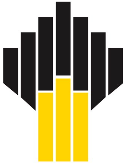 АКЦИОНЕРНОЕ ОБЩЕСТВО «НЕФТЯНОЙ ТЕРМИНАЛ «ЛАВНА»(АО «НТ «Лавна»)РФ, 183032, г. Мурманск, Кольский проспект, д. 1.Телефон: (8152) 68-31-50, факс: (8152) 68-31-50, e-mail: ntlavna@ntlavna.ru,ОКПО 91235772, ОГРН 1117746471864, ИНН/КПП 5190932801/519001001ПРОЕКТ РАЗРЕШЕНИЯ НА СОЗДАНИЕИСКУССТВЕННЫХ ЗЕМЕЛЬНЫХ УЧАСТКОВ № 1 и № 2В АКВАТОРИИ МОРСКОГО ПОРТА МУРМАНСКВ КОЛЬСКОМ ЗАЛИВЕ БАРЕНЦЕВА МОРЯ(Западный берег в районе устья реки Лавна)для объектов капитального строительства:«Реконструкция базы берегового обеспечения (ББО) шельфовых проектов «Лавна» Гидротехнические сооружения (новое строительство)»АО «НТ «Лавна»№________«______»__________ 2021г.№ ________________                           			«______»_______________ 2021 г.Р А З Р Е Ш Е Н И Ена создание искусственных земельных участков № 1 и № 2 на водном объекте (его части), который находится в федеральной собственности.1. Основные данные об инициаторе создания искусственных земельных участков.Полное наименование – Акционерное общество «Нефтяной терминал «Лавна» (АО «НТ «Лавна»).ИНН 5190932801; КПП 519001001; ОГРН 1117746471864; ОКПО 91235772; ОКАТО, 47401000000, ОКТМО 47701000001, ОГОГУ 4210014, ОКФС 16, ОКОПФ 11267, ОКВЭД 52.22.1 Деятельность вспомогательная, связанная c морским транспортом; Банковские реквизиты: Расчетный счет: 40702810302060000134 ПетербургеИнвестиционный счет: 40702810502063000135 Корреспондентский счет: 30101810800000000764в Филиале Банка «ВБРР» (АО) в г. Санкт-Петербурге БИК 044030764Место нахождения:Юридический адрес/фактический адрес: 183032, Россия, Мурманская область, г. Мурманск, Кольский проспект, дом 1. Тел./факс: (8152)  68-31-50 / 68-31-50Электронная почта: ntlavna@ntlavna.ru2. Наименование водного объекта, находящегося в федеральной собственности, или его части, на которой планируется создание искусственных земельных участков.Водный объект: 02010000615299000000010- Кольский;02010000615299000000160-Кольский залив (южное колено) Баренцева моря;Акватория морского порта «Мурманск»;3. Планируемое использование искусственных земельных участков.Искусственные земельные участки № 1 и № 2 создаются с целью строительства и дальнейшего размещения и эксплуатации на них объектов капитального строительства: «Реконструкция базы берегового обеспечения (ББО) шельфовых проектов «Лавна» Гидротехнические  сооружения (новое строительство)», которые будут предназначены для осуществления деятельности в морском порту, и размещаться одновременно на земельном участке в границах территории морского порта Мурманск и на искусственных  земельных участках № 1, № 2, а также будут технологически связаны с объектами, расположенными на прилегающих земельных участках, а именно следующих конкретных зданий и сооружений, предполагаемые к размещению на искусственных земельных участках:Причал фронтально-пирсовый S=5613,4 м. L=373м.Берегоукрепление (открылок) L=95,7м.Площадка формирования грузовых партий 8750, мНа стадии проектирования допускается детальная проработка объемов и уточнение наименований объектов капитального строительства. Виды разрешенного использования планируется установить в соответствии с «Правилами землепользования и застройки с.п. Междуречье», утвержденными решением Совета депутатов сельского поселения Междуречье от 17.12.2012 № 33/2 в редакции решения Совета депутатов Кольского района от 15.11.2018 № 23/2 и утвержденной «Карты градостроительного зонирования и зон с особыми условиями использования территории» - как установленным для производственной зоны П1- земли промышленности, энергетики, транспорта, связи, и иного специального назначения, промышленное предприятие III-V класса по санитарной классификации предприятий, сооружений и иных объектов - «Тяжелая промышленность» код вида разрешенного использования 6.2; «Склады» код вида разрешенного использования  6.9.; «Коммунальное обслуживание» код вида разрешенного использования 3.1; «Склады» код вида разрешенного использования  6.9.;4. Планируемое местоположение искусственных земельных участков.Искусственно создаваемые земельные участки предполагаются к созданию на водном объекте, находящемся в федеральной собственности - акватории Морского порта Мурманск в Кольском заливе Баренцева моря. Код водного объекта:02010000615299000000010- Кольский; 02010000615299000000160-Кольский залив (южное колено) Баренцева моря;Водохозяйственный участок: 02.01.00.006 - Реки бассейна Баренцева моря от восточной границы р. Печенга до западной границы бассейна р. Воронья без: рр. Тулома и Кола;Испрашиваемый для создания искусственного земельного участка участок водного объекта находится на западном берегу Кольского залива Баренцева моря между устьем реки Лавна и сооружением 3.99.00.R.9.18.09.0329 «Причал технологический» (кадастровый номер 51:01:0000000:11387).Создаваемые искусственные земельные участки № 1 и № 2 будут прилегать к существующему земельному участку с кадастровым номером 51:01:1101002:16 площадью 283718 +/- 9322 кв.м. Адрес участка: Мурманская область, МО Кольский район, 19 км автодороги Мурманск-Печенга. Правообладатель – Российская Федерация. Находится в аренде у АО «Нефтяной терминал «Лавна» (универсальный правопреемник ЗАО «Синтез Петролеум), о чем сделана запись о регистрации № 51-51-01/061/2007-046 от 11.12.2007Территория водного объекта, который испрашивается для создания искусственного земельного участка, отнесена к землям земли промышленности, энергетики, транспорта, связи, и иного специального назначения, как ранее учтенный земельный участок с кадастровым номером 51:01:1101002:20.Географические координаты характерных точек границ искусственных земельных участков № 1 и № 2 в Местной системе координат МСК-51:Приложения: Схема размещения искусственного земельного участка № 1 на водном объекте Кольского залива Баренцева моря.Схема размещения искусственного земельного участка № 2 на водном объекте Кольского залива Баренцева моря.Обоснование создания искусственного земельного участка.Каталог координат характерных точек создаваемого искусственного земельного участка № 1Каталог координат характерных точек создаваемого искусственного земельного участка № 1Каталог координат характерных точек создаваемого искусственного земельного участка № 1№ точкиСистема координат: МСК-51Система координат: МСК-51№ точкиXYт.1649 319,331 439 755,27т.2649 346,701 439 672,58т.3649 308,751 439 665,11т.4649 292,811 439 672,71т.5649 252,831 439 733,16Каталог координат характерных точек создаваемого искусственного земельного участка № 2Каталог координат характерных точек создаваемого искусственного земельного участка № 2Каталог координат характерных точек создаваемого искусственного земельного участка № 2№ точкиСистема координат: МСК-51Система координат: МСК-51№ точкиXYт.1649 227,461 439 724,73т.2649 268,971 439 666,34т.3649 132,301 439 612,46т.4649 082,131 439 596,44т.5649 004,561 439 562,91т.6648 975,701 439 562,29т.7648 966,781 439 582,68т.8648 963,281 439 596,81т.9648 965,441 439 603,80т.10648 972,851 439 618,05т.11648 965,661 439 637,70______________________________Должность  уполномоченного на подписание разрешения лица, Ф.И.О            _______________________________(подпись)